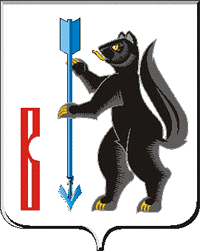 АДМИНИСТРАЦИЯГОРОДСКОГО ОКРУГА ВЕРХОТУРСКИЙП О С Т А Н О В Л Е Н И Еот 13.07.2018г. № 591г. Верхотурье  Об утверждении Административного регламента предоставления муниципальной услуги «Признание граждан участниками основного мероприятия «Выполнение государственных обязательств по обеспечению жильем категорий граждан, установленных федеральным законодательством» государственной программы Российской Федерации «Обеспечение доступным и комфортным жильем и коммунальными услугами граждан Российской Федерации» В соответствии с Федеральным законом от 27.07.2010 № 210-ФЗ «Об организации предоставления государственных и муниципальных услуг», Федеральным законом от 06.10.2003 № 131-ФЗ «Об общих принципах организации местного самоуправления в Российской Федерации», Постановлением Правительства Российской Федерации от 24.10.2011 № 861 «О федеральных государственных информационных системах, обеспечивающих предоставление в электронной форме государственных и муниципальных услуг (осуществление функций)», постановлением Правительства Российской Федерации от 17.12.2010 № 1050 «О реализации отдельных мероприятий государственной программы Российской Федерации «Обеспечение доступным и комфортным жильем и коммунальными услугами граждан Российской федерации» (с изменениями от 30.12.2017г.), постановлением Администрации городского округа Верхотурский от 13.11.2012 г. № 1327 «О разработке и утверждении административных регламентов предоставления муниципальных функций и административных регламентов предоставления муниципальных услуг», руководствуясь Уставом городского округа Верхотурский,ПОСТАНОВЛЯЮ: 1.Утвердить Административный регламент по предоставлению муниципальной услуги «Признание граждан участниками основного мероприятия «Выполнение государственных обязательств по обеспечению жильем категорий граждан, установленных федеральным законодательством» государственной программы Российской Федерации «Обеспечение доступным и комфортным жильем и коммунальными услугами граждан Российской Федерации» (прилагается).2.Юридическому отделу (Позднякова Л.П.) внести сведения о муниципальной услуге в реестр государственных и муниципальных услуг Свердловской области.3.Признать утратившими силу постановления Администрации городского округа Верхотурский:от 04.02.2015 № 77 «Об утверждении Административного регламента предоставления муниципальной услуги «Признание граждан участниками подпрограммы «Выполнение государственных обязательств по обеспечению жильем категорий граждан, установленных федеральным законодательством» федеральной целевой программы «Жилище» на 2011-2015 годы»;от 31.12.2015 № 1219 «О внесении дополнений в Административный регламент предоставления муниципальной услуги «Признание граждан участниками подпрограммы «Выполнение государственных обязательств по обеспечению жильем категорий граждан, установленных федеральным законодательством» федеральной целевой программы «Жилище» на 2011-2015 годы, утвержденный постановлением Администрации городского округа Верхотурский от 04.02.2015г. № 77»;от 13.10.2016 № 859 «О внесении изменений и дополнений в Административный регламент предоставления муниципальной услуги «Признание граждан участниками подпрограммы «Выполнение государственных обязательств по обеспечению жильем категорий граждан, установленных федеральным законодательством» федеральной целевой программы «Жилище» на 2015-2020 годы, утвержденный постановлением Администрации городского округа Верхотурский от 04.02.2015г. № 77»;от 16.05.2017 № 365 «О внесении изменений в Административный регламент предоставления муниципальной услуги ««Признание граждан участниками подпрограммы «Выполнение государственных обязательств по обеспечению жильем категорий граждан, установленных федеральным законодательством» федеральной целевой программы «Жилище» на 2015-2020 годы, утвержденный постановлением Администрации городского округа Верхотурский от 04.02.2015г. № 77».4.Опубликовать настоящее постановление в информационном бюллетене «Верхотурская неделя» и разместить на официальном сайте городского округа Верхотурский.5.Контроль исполнения настоящего постановления возложить на заместителя главы Администрации городского округа Верхотурский по социальным вопросам Бердникову Н.Ю.Глава городского округа Верхотурский                                                            А.Г. ЛихановУтвержденпостановлением Администрации городского округа Верхотурскийот 13.07.2018г. № 591«Об утверждении Административного регламентпредоставления  муниципальной услуги «Признание граждан участниками основногомероприятия «Выполнение государственных обязательств по обеспечению жильем категорий граждан, установленных федеральным законодательством» государственной программы Российской Федерации «Обеспечение доступным и комфортным жильем и коммунальными услугами граждан Российской Федерации»Административный регламент предоставления муниципальной услуги «Признание граждан участниками основного мероприятия «Выполнение государственных обязательств по обеспечению жильем категорий граждан, установленных федеральным законодательством» государственной программы Российской Федерации «Обеспечение доступным и комфортным жильем и коммунальными услугами граждан Российской Федерации»Раздел 1.Общие положения1.Административный регламент по предоставлению муниципальной услуги «Признание граждан участниками основного мероприятия «Выполнение государственных обязательств по обеспечению жильем категорий граждан, установленных федеральным законодательством» государственной программы Российской Федерации «Обеспечение доступным и комфортным жильем и коммунальными услугами граждан Российской Федерации» (далее - Административный регламент) разработан в целях повышения качества предоставления и доступности услуги, повышения эффективности деятельности органов местного самоуправления, создания комфортных условий для участников отношений, возникающих в процессе предоставления услуги, регулирует отношения, возникающие между заявителями и администрацией, определяет сроки и последовательность административных процедур (действий).Муниципальная услуга представляет собой механизм реализации прав отдельных категорий граждан, перед которыми государство имеет обязательства в соответствии с Законодательством Российской Федерации, на обеспечение жильем в порядке, регламентированном федеральным законодательством, по приему, обработке документов, представляемых заявителем, организации проверочных мероприятий о наличии у заявителя права на участие в основном мероприятии «Выполнение государственных обязательств по обеспечению жильем категорий граждан, установленных федеральным законодательством» государственной программы Российской Федерации «Обеспечение доступным и комфортным жильем и коммунальными услугами граждан Российской Федерации».2.Заявителями на предоставление муниципальной услуги являются физические лица, заинтересованные в предоставлении данной услуги, постоянно проживающие на территории городского округа Верхотурский (далее - заявители), состоящие на учете в качестве нуждающихся в жилых помещениях и имеющих право на получение жилищной субсидии (социальной выплаты) в городском округе Верхотурский:1) подвергшиеся радиационному воздействию вследствие катастрофы на Чернобыльской АЭС, аварии на производственном объединении «Маяк», и приравненные к ним лица, вставшие на учет в качестве нуждающихся в улучшении жилищных условий, имеющие право на обеспечение жильем за счет средств федерального бюджета в соответствии со статьями 14, 15, 16, 17 и 22 Закона Российской Федерации от 15.05.1991 № 1244-1 «О социальной защите граждан, подвергшихся воздействию радиации вследствие катастрофы на Чернобыльской АЭС», Федеральным законом от 26.11.1998 № 175-ФЗ «О социальной защите граждан Российской Федерации, подвергшихся воздействию радиации вследствие аварии в 1957 году на производственном объединении «Маяк» и сбросов радиоактивных отходов в реку Теча» и Постановлением Верховного Совета Российской Федерации от 27.12.1991 № 2123-1 «О распространении действия Закона РСФСР «О социальной защите граждан, подвергшихся воздействию радиации вследствие катастрофы на Чернобыльской АЭС» на граждан из подразделений особого риска;2) признанные в установленном порядке вынужденными переселенцами, не обеспеченные жилыми помещениями для постоянного проживания и включенные территориальными органами федерального органа исполнительной власти по федеральному государственному контролю (надзору) в сфере миграции в сводные списки вынужденных переселенцев, состоящих на учете в качестве нуждающихся в жилых помещениях по городскому округу Верхотурский;3) выехавшие из районов Крайнего Севера и приравненных к ним местностей не ранее 01.01.1992, постоянно проживающих в Свердловской области и имеющие право на получение социальной выплаты на приобретение или строительство жилых помещений в соответствии с Федеральным законом «О жилищных субсидиях гражданам, выезжающим из районов Крайнего Севера и приравненных к ним местностей», состоящих на учете в качестве нуждающихся в жилых помещениях по городскому округу Верхотурский.2.1. От имени заявителя с заявлением о предоставлении услуги вправе обратиться его представитель. Полномочия представителя при этом должны быть подтверждены в соответствии со статьей 185 Гражданского кодекса Российской Федерации:а) нотариально удостоверенной доверенностью;б) доверенностью, приравненной к нотариально удостоверенной.2.2. Заявители, подающие документы от имени гражданина, признанного недееспособным, законными представителями которого они являются, прилагают наряду с документами, предусмотренными в пункте 10 раздела 2 настоящего Административного регламента, следующие документы:а) паспорт или иной документ, удостоверяющий личность гражданина, признанного недееспособным;б) решение суда о признании гражданина недееспособным;в) решение органа опеки и попечительства о назначении опекуном.3. Порядок информирования заинтересованных лиц о правилах предоставления муниципальной услуги:3.1. Информация по вопросам оказания муниципальной услуги предоставляется в юридическом отделе Администрации городского округа Верхотурский (далее – юридический отдел).Место нахождения Администрации городского округа Верхотурский: Свердловская область, город Верхотурье, ул. Советская, 4.График работы Администрации городского округа: понедельник - четверг, с 08.30 до 17.30, пятница с 08.30 до 16.30, перерыв с 12.00 до 13.00; суббота, воскресенье - выходные дни.Муниципальная услуга предоставляется через обращение в дополнительном офисе государственного бюджетного учреждения Свердловской области «Многофункциональный центр предоставления государственных (муниципальных) услуг» (далее - МФЦ). Место нахождения: Свердловская область, г. Верхотурье, ул. Карла Маркса, 2; Верхотурский район, поселок Привокзальный, ул.Советская, 6а.3.2. Информация о предоставлении муниципальной услуги включает в себя:1) местонахождение, график работы специалиста 1 категории юридического отдела (далее - специалист), а также время приема посетителей специалистом;2) порядок предоставления муниципальной услуги;3) перечень документов, которые заявители должны представить для получения муниципальной услуги;4) о сроках осуществления административных процедур (действий), их завершении в рамках предоставления муниципальной услуги;5) об отказе в предоставления муниципальной услуги;6) иная информация о предоставлении муниципальной услуги.3.3. Данную информацию можно получить:1) при личном обращении в юридическом отделе, расположенный по адресу: Свердловская область, город Верхотурье, ул. Советская, дом 4, 2 этаж, кабинет №4. График работы: среда с 9.00 до 16.00. При непосредственном обращении заявителя специалистом, осуществляющим предоставление муниципальной услуги, должны быть даны исчерпывающие и корректные ответы на устные обращения заявителей;2) при обращении по телефону к специалисту, осуществляющему предоставление муниципальной услуги в виде устного ответа на конкретные вопросы, содержащие запрашиваемую информацию в рабочее время с понедельника по пятницу с 08:30 до 12:00, с 13:00 до 16:00: тел. (34389) 2-26-83;3) направив письменное обращение в Администрацию городского округа Верхотурский: 624380, Свердловская область, город Верхотурье, ул. Советская, дом 4; или на адрес электронный почты Администрации городского округа adm-verchotury@mail.ru. Срок письменного или электронного обращения заявителей и направление письменного ответа на него не должен превышать 30 календарных дней с момента регистрации обращения, при условии соблюдения заявителями требований к оформлению письменного обращения, предъявляемых статьей 7 Федерального закона от 02.05.2006 № 59-ФЗ «О порядке рассмотрения обращений граждан Российской Федерации»;4) на официальном сайте Администрации городского округа Верхотурский http://www.adm-verhotury.ru; на портале государственных и муниципальных услуг (функций) Свердловской области www.66.gosuslugi.ru и на Едином портале государственных и муниципальных услуг (функций) www.gosuslugi.ru (далее - Единый портал); на информационном стенде, расположенном в месте предоставления муниципальной услуги. В случае если в указанную информацию были внесены изменения, то она в течение 5 рабочих дней подлежит обновлению на информационных стендах и в информационно-телекоммуникационной сети Интернет.4. При исполнении муниципальной услуги в целях получения документов, информации, необходимых для осуществления муниципальной услуги, технологического обеспечения для проверки сведений осуществляется взаимодействие с юридическими и физическими лицами. Организации, участвующие в предоставлении муниципальной услуги, предусмотренной настоящим Административным регламентом:а) Управление Федеральной службы государственной регистрации, кадастра и картографии по Свердловской области;б) Государственное учреждение - Управление Пенсионного Фонда Российской Федерации в Верхотурском уезде Свердловской области;в) Территориальное Управление Федеральной миграционной службы России по Свердловской области в Верхотурском районе;г) СОГУП «Областной государственный Центр технической инвентаризации и регистрации недвижимости»;д) Государственное бюджетное учреждение Свердловской области «Многофункциональный центр предоставления государственных и муниципальных услуг».Процедура взаимодействия с организациями, обладающими сведениями, необходимыми для исполнения муниципальной услуги, осуществляется путем направления соответствующих запросов, а также иными способами.Раздел 2. Стандарт предоставления муниципальной услуги5. Наименование муниципальной услуги: Признание граждан участниками основного мероприятия «Выполнение государственных обязательств по обеспечению жильем категорий граждан, установленных федеральным законодательством» государственной программы Российской Федерации «Обеспечение доступным и комфортным жильем и коммунальными услугами граждан Российской Федерации».6. Муниципальную услугу предоставляет юридический отдел. Процедура предоставления муниципальной услуги осуществляется специалистом 1 категории юридического отдела.7. Результатом предоставления муниципальной услуги является:а) принятие решения в форме постановления Администрации городского округа Верхотурский о признании заявителя участником основного мероприятия «Выполнение государственных обязательств по обеспечению жильем категорий граждан, установленных федеральным законодательством» государственной программы Российской Федерации «Обеспечение доступным и комфортным жильем и коммунальными услугами граждан Российской Федерации» (далее - признание заявителя участником основного мероприятия);б) отказ в признании заявителя участником основного мероприятия.8. Максимальный срок предоставления муниципальной услуги - 30 дней с момента подачи заявления и необходимых документов.9. Предоставление услуги осуществляется в соответствии со следующими правовыми актами:Конституция Российской Федерации;Гражданский кодекс Российской Федерации (часть первая) от 30.11.1994 №51-ФЗ;Жилищный кодекс Российской Федерации от 29.12.2004 № 188-ФЗ;Закон Российской Федерации от 15.05.1991 № 1244-1 «О социальной защите граждан, подвергшихся воздействию радиации вследствие катастрофы на Чернобыльской АЭС»;Федеральный закон от 26.11.1998 № 175-ФЗ «О социальной защите граждан Российской Федерации, подвергшихся воздействию радиации вследствие аварии в 1957 году на производственном объединении «Маяк» и сбросов радиоактивных отходов в реку «Теча»;Закон Российской Федерации от 19.02.1993 № 4530-1 «О вынужденных переселенцах»;Закон Российской Федерации от 27.04.1993 № 4866-1 «Об обжаловании в суд действий и решений, нарушающих права и свободы граждан»;Федеральный закон от 25.10.2002 № 125-ФЗ «О жилищных субсидиях гражданам, выезжающим из районов Крайнего Севера и приравненных к ним местностей»;Федеральный закон от 06.10.2003 № 131-ФЗ «Об общих принципах организации местного самоуправления в Российской Федерации»;Федеральный закон от 02.05.2006 № 59-ФЗ «О порядке рассмотрения обращений граждан Российской Федерации»;Федеральный закон от 27.07.2010 № 210-ФЗ «Об организации предоставления государственных и муниципальных услуг»;Постановление Верховного Совета Российской Федерации от 27.12.1991 № 2123-1 «О распространении действия Закона РСФСР «О социальной защите граждан, подвергшихся воздействию радиации вследствие катастрофы на Чернобыльской АЭС» на граждан из подразделений особого риска, состоящих на учете в качестве нуждающихся в получении жилых помещений»;Постановление Правительства Российской Федерации от 21.03.2006 № 153 «О некоторых вопросах реализации основного мероприятия «Выполнение государственных обязательств по обеспечению жильем категорий граждан, установленных федеральным законодательством» государственной программы Российской Федерации «Обеспечение доступным и комфортным жильем и коммунальными услугами граждан Российской Федерации»;Постановление Правительства Российской Федерации от 17.12.2010 № 1050 «О реализации отдельных мероприятий государственной программы Российской Федерации «Обеспечение доступным и комфортным жильем и коммунальными услугами граждан Российской Федерации;Постановление Правительства Свердловской области от 02.10.2007 № 986-ПП «Об утверждении Порядка по постановке на учет и учету граждан Российской Федерации, имеющих право на получение жилищных субсидий на приобретение или строительство жилых помещений в соответствии с федеральным законом о жилищных субсидиях гражданам, выезжающим из районов Крайнего Севера и приравненных к ним местностей»;Устав городского округа Верхотурский;Решение Думы городского округа Верхотурский от 11.12.2013 № 79 «Об утверждении перечня муниципальных услуг, предоставляемых на территории городского округа Верхотурский через Государственное бюджетное учреждение Свердловской области «Многофункциональный Центр предоставления государственных и муниципальных услуг» по принципу «одного окна»  «О разработке и утверждении административных регламентов предоставления муниципальных услуг».10. Перечень документов, необходимых для предоставления услуги, определен Постановлением Правительства Российской Федерации от 21.03.2006 № 153 «О некоторых вопросах реализации основного мероприятия «Выполнение государственных обязательств по обеспечению жильем категорий граждан, установленных федеральным законодательством» государственной программы Российской Федерации «Обеспечение доступным и комфортным жильем и коммунальными услугами граждан Российской Федерации». Для участия в основном мероприятии граждане подают в органы местного самоуправления (Администрация городского округа Верхотурский):1) заявление (рапорт) об участии в основном мероприятии (оформляется по форме, утвержденной Постановлением Правительства Российской Федерации от 21.03.2006 № 153 «О некоторых вопросах реализации основного мероприятия «Выполнение государственных обязательств по обеспечению жильем категорий граждан, установленных федеральным законодательством» государственной программы Российской Федерации «Обеспечение доступным и комфортным жильем и коммунальными услугами граждан Российской Федерации») (приложение№1);2) согласие заявителя и членов его семьи на обработку персональных данных о себе (согласие оформляется по форме, утвержденной Постановлением Правительства Российской Федерации от 21.03.2006 №153 «О некоторых вопросах реализации основного мероприятия «Выполнение государственных обязательств по обеспечению жильем категорий граждан, установленных федеральным законодательством» государственной программы Российской Федерации «Обеспечение доступным и комфортным жильем и коммунальными услугами граждан Российской Федерации») (приложение №2).Применительно к условиям основного мероприятия членами семьи гражданина - участника основного мероприятия признаются следующие граждане:а) в отношении граждан, указанных в подпункте 1 пункта 2 раздела 1 настоящего Административного регламента:- постоянно проживающие совместно с ним супруг или супруга, дети и родители данного гражданина;- другие родственники, нетрудоспособные иждивенцы, а в исключительных случаях и иные лица, постоянно проживающие совместно с данным гражданином, если они признаны членами семьи данного гражданина в судебном порядке;б) в отношении граждан, указанных в подпункте 2 пункта 2 раздела 1 настоящего Административного регламента, - проживающие с гражданином – участником основного мероприятия независимо от наличия у них статуса вынужденного переселенца его супруга (супруг), дети и родители, а также другие родственники, нетрудоспособные иждивенцы, ведущие с ним общее хозяйство с даты регистрации хозяйства о признании гражданина Российской Федерации вынужденным переселенцем;- в исключительных случаях иные лица, если они признаны членами семьи данного гражданина в судебном порядке;в) в отношении граждан, указанных в подпункте 3 пункта 2 раздела 1 настоящего Административного регламента, выехавших из районов Крайнего Севера и приравненных к ним местностей:- прибывшие с гражданином из районов Крайнего Севера и приравненных к ним местностей на избранное место жительства, постоянно проживающие по указанному месту жительства супруг или супруга, дети, родители, усыновленные и усыновители данного гражданина;- другие родственники, нетрудоспособные иждивенцы, прибывшие с данным гражданином из районов Крайнего Севера и приравненных к ним местностей, постоянно проживающие с данным гражданином и ведущие с ним общее хозяйство, если они по прежнему месту жительства были вселены данным гражданином в качестве членов его семьи и вели с ним общее хозяйство.- в исключительных случаях лица, прибывшие с данным гражданином, если они признаны членами семьи данного гражданина в судебном порядке;3) копии документов, удостоверяющих личности заявителя и членов его семьи: копия паспорта гражданина Российской Федерации со сведениями о регистрации по месту жительства, копия свидетельства о рождении, об усыновлении (удочерении) или иного документа, удостоверяющего в соответствии с законодательством Российской Федерации личность получателя услуги. Заявителем при получении муниципальной услуги может быть предъявлена универсальная электронная карта. В случаях, предусмотренных федеральными законами, универсальная электронная карта является документом, удостоверяющим личность гражданина, права застрахованного лица в системах обязательного страхования, иные права гражданина. В случаях, предусмотренных федеральными законами, постановлениями Правительства Российской Федерации, нормативными правовыми актами субъектов Российской Федерации, муниципальными правовыми актами, универсальная электронная карта является документом, удостоверяющим право гражданина на получение государственных и муниципальных услуг, а также иных услуг;4) копии документов, подтверждающие семейные отношения заявителя и лиц, указанных им в качестве членов семьи (свидетельство о браке, свидетельство о смерти, свидетельство о расторжении брака и другие);5) выписка из домовой книги или справка, заверенная подписью должностного лица, ответственного за регистрацию граждан по месту пребывания и по месту жительства, подтверждающие место жительства заявителя и членов его семьи, содержащие сведения об адресе и совместно проживающих с заявителем лицах (при отсутствии домовой книги);6) решение суда (подлинник) о признании членами семьи иных лиц, указанных заявителем в качестве членов семьи;7) документ, подтверждающий право гражданина на обеспечение жилым помещением за счет средств федерального бюджета;8) копия документа, подтверждающего право на дополнительную площадь жилого помещения (в случаях когда такое право предоставлено законодательством Российской Федерации);9) копия удостоверения вынужденного переселенца на каждого совершеннолетнего члена семьи, имеющего указанный статус;10) справка органа по контролю в сфере миграции о получении (неполучении) жилого помещения для постоянного проживания, ссуды или социальной выплаты на строительство (приобретение) жилого помещения либо компенсации за утраченное жилье (документ представляется заявителями из числа признанных в установленном порядке вынужденными переселенцами и включенными территориальным органом Федеральной миграционной службы в сводный список вынужденных переселенцев, состоящих на учете в качестве нуждающихся в получении жилых помещений);11) документы, подтверждающие факт прибытия в районы Крайнего Севера или приравненные к ним местности до 01.01.1992 (паспорт гражданина Российской Федерации с отметкой о регистрации по месту жительства, либо выписка из домовой книги (копия поквартирной карточки), либо справка, содержащая сведения о регистрации по месту жительства, выданная органом по контролю в сфере миграции);12) копии документов, подтверждающих общую продолжительность стажа в районах Крайнего Севера и приравненных к ним местностях (за исключением пенсионеров);13) копия пенсионного удостоверения или справка о пенсионном обеспечении из органа, осуществляющего пенсионное обеспечение, а также справка из территориального органа Пенсионного фонда Российской Федерации об общей продолжительности трудового стажа в районах Крайнего Севера и приравненных к ним местностях - для пенсионеров;14) справка учреждения медико-социальной экспертизы об инвалидности - для инвалидов 1 и 2 групп, а также инвалидов с детства;15) справка органов службы занятости населения по месту постоянного проживания гражданина о признании его в установленном порядке безработным с указанием даты признания гражданина таковым - для безработных;16) выписка из решения органа по учету и распределению жилых помещений о постановке на учет в качестве нуждающихся в улучшении жилищных условий (в жилых помещениях);17) выписка из домовой книги (копия поквартирной карточки) с последнего места жительства заявителя в районах Крайнего Севера и приравненных к ним местностях, подтверждающая постоянное проживание с гражданином, подавшим заявление об участии в основном мероприятии, в указанных районах и местностях родственников (за исключением супруга или супруги, детей, родителей, усыновленных, усыновителей) и нетрудоспособных иждивенцев, прибывших с данным гражданином из районов Крайнего Севера и приравненных к ним местностей, постоянно проживающих с ним в избранном месте жительства и ведущих с ним общее хозяйство (если указанные родственники и нетрудоспособные иждивенцы были вселены им в качестве членов его семьи и вели с ним общее хозяйство по прежнему месту жительства;18) правоустанавливающие документы на жилое помещение, из числа следующих: свидетельство о праве собственности на жилое помещение; вступивший в законную силу судебный акт (решение суда) в отношении права собственности на жилое помещение; договор социального найма жилого помещения; договор найма специализированного жилого помещения; договор купли-продажи жилого помещения; договор мены жилого помещения; договор передачи квартиры в собственность граждан; договор дарения жилого помещения; свидетельство о праве на наследство по закону или завещанию; ордер на вселение в жилое помещение; договор коммерческого найма; документ о праве собственности на жилое помещение, право собственности, на которое не зарегистрировано в Едином государственном реестре прав на недвижимое имущество и сделок с ним (далее - ЕГРП).Документы, указанные в подпунктах 11 - 18 пункта 10 раздела 2 настоящего Административного регламента, представляются заявителями из числа граждан, выехавших из районов Крайнего Севера и приравненных к ним местностей не ранее 01.01.1992, имеющих право на получение социальных выплат для приобретения жилья за счет средств федерального бюджета, состоящих на учете в органах местного самоуправления или территориальных исполнительных органах государственной власти Свердловской области в сфере социальной защиты населения в целях получения социальных выплат для приобретения жилья за счет средств федерального бюджета.Копии документов должны быть заверены в установленном порядке или представлены с предъявлением подлинника.11.Документы, находящиеся в распоряжении государственных органов, органов местного самоуправления и иных органов, участвующих в предоставлении муниципальных услуг, которые заявитель вправе предоставлять по собственной инициативе:а) выписка, содержащая сведения из ЕГРП о правах отдельного лица на имеющиеся (имевшиеся) у него объекты недвижимого имущества, находящиеся в собственности заявителя и (или) членов семьи;б) документ, содержащий сведения о гражданах, зарегистрированных по месту жительства в жилом помещении совместно с гражданином, подавшим заявление об участии в основном мероприятии;в) справка органа по контролю в сфере миграции о получении (неполучении) жилого помещения для постоянного проживания, ссуды или социальной выплаты на строительство (приобретение) жилого помещения либо компенсации за утраченное жилье;г) справка территориального органа Пенсионного фонда Российской Федерации о продолжительности трудового стажа в районах Крайнего Севера и приравненных к ним местностях (за исключением пенсионеров);д) справка органов службы занятости населения по месту постоянного проживания гражданина о признании его в установленном порядке безработным с указанием даты признания гражданина таковым;е) выписка из решения органа государственной власти или местного самоуправления о постановке на учет в качестве нуждающихся в получении жилых помещениях (в отношении граждан, указанных в подпункте 3 пункта 2 раздела 1 настоящего Административного регламента);ж) документ, содержащий сведения о состоявшейся после 1 января 2015г. регистрации по месту жительства в районах Крайнего Севера и приравненных к ним местностях гражданина, имеющего право на получение социальных выплаты для приобретения жилья в соответствии с Федеральным законом «О жилищных субсидиях гражданам, выезжающим из районов Крайнего Севера и приравненных к ним местностей»:з) документ, содержащий сведения о регистрации по месту жительства в районах Крайнего Севера и приравненных к ним местностей родственников (за исключением супруга или супруги, детей, родителей, усыновленных, усыновителей) и нетрудоспособных иждивенцев гражданина, подавшего заявление об участии в основном мероприятии, прибывших с данным гражданином из районов Крайнего Севера и приравненных к ним местностей, постоянно проживающих с данным гражданином в избранном месте жительства и ведущих с ним общее хозяйство, - для граждан, указанных подпункте 3 пункта 2 раздела 1, выехавших из районов Крайнего Севера и приравненных к ним местностей после 1 января 2015г., в случае, если указанные родственники и нетрудоспособные иждивенцы были вселены им в качестве членов его семьи и вели с ним общее хозяйство по прежнему месту жительства.Указанные документы могут быть получены без участия Заявителя в ходе межведомственного информационного взаимодействия. Заявитель вправе по собственной инициативе представить эти документы.12.Запрещается требовать от заявителя:а) представления документов и информации или осуществления действий, представление или осуществление которых не предусмотрено нормативными правовыми актами, регулирующими отношения, возникающие в связи с предоставлением муниципальной услуги;б) представления документов и информации, которые находятся в распоряжении органов, предоставляющих муниципальную услугу, иных государственных органов, органов местного самоуправления либо подведомственных органам государственной власти или органам местного самоуправления организаций, в соответствии с нормативными правовыми актами Российской Федерации, Свердловской области и муниципальными правовыми актами, за исключением документов, включенных в перечень, определенный частью 6 статьи 7 Федерального закона № 210-ФЗ «Об организации предоставления государственных и муниципальных услуг»;в) осуществления действий, в том числе согласований, необходимых для получения муниципальных услуг и связанных с обращением в иные государственные органы, органы местного самоуправления, организации, за исключением получения услуг, включенных в перечень услуг, которые являются необходимыми и обязательными для предоставления муниципальных услуг, утвержденных решением Думы городского округа Верхотурский.13.Основаниями для отказа в приеме заявлений и документов являются:а) представление нечитаемых документов, документов с приписками, подчистками, помарками;б) представление документов лицом, не уполномоченным в установленном порядке на подачу документов (при подаче документов для получения услуги на другое лицо);в) отсутствие в письменном заявлении указаний на фамилию, имя, отчество (при наличии последнего) гражданина, направившего заявление, и почтовый адрес (с указанием индекса).14.В предоставлении услуги отказывается в следующих случаях:а) заявитель не относится к категориям граждан, указанных в пункте 2 раздела 1 настоящего Административного регламента;б) непредставление или представление заявителем неполного пакета документов, предусмотренных пунктом 10 раздела 2 настоящего Административного регламента;в) недостоверность сведений, содержащихся в представленных документах;г) реализация заявителем ранее права на улучшение жилищных условий или обеспечение жилым помещением с использованием социальной выплаты или субсидии, предоставленных за счет средств федерального бюджета.15.Услуга предоставляется бесплатно.16.Максимальный срок ожидания в очереди при подаче заявления о предоставлении услуги и при получении результата предоставления услуги составляет 15 минут.17.Заявление о предоставлении услуги регистрируется в течение рабочего дня.18.Здание, в котором предоставляется муниципальная услуга, располагается с учетом пешеходной доступности (не более 10 минут пешком) для заявителей от остановок общественного транспорта. Вход в здание оборудуется информационной табличкой (вывеской), содержащей информацию о наименовании органа местного самоуправления. На территории, прилегающей к месторасположению здания, в котором предоставляется муниципальная услуга, оборудуются места для парковки автотранспортных средств.Прием заявителей осуществляется в специально отведенных для этих целей помещениях, обеспечивающих комфортные условия для заявителей и оптимальные условия для работы Специалиста.Места ожидания для заявителей должны быть оборудованы средствами пожаротушения, оповещения о возникновении чрезвычайной ситуации, системой охраны, местами общего пользования (туалетными комнатами).Помещения для ожидания оборудуются стульями или скамьями, а для удобства заполнения заявления о предоставлении муниципальной услуги - столами и информационными стендами с образцами заполнения заявления о предоставлении муниципальной услуги.Кабинеты приема заявителей оборудуются информационными табличками (вывесками) с указанием номера кабинета, Ф.И.О. специалиста и режима работы.Рабочее место Специалиста оборудуется персональным компьютером с возможностью доступа к необходимым информационным базам данных и печатающим устройствам.Требования к помещениям, в которых предоставляется муниципальная услуга, к месту ожидания и приема заявителей, размещению и оформлению информации о порядке предоставления муниципальной услуги, в том числе к обеспечению доступности для инвалидов в соответствии с законодательством Российской Федерации о социальной защите инвалидов: 1) в помещениях обеспечивается создание инвалидам следующих условий доступности муниципальной услуги в соответствии с требованиями, установленными законодательными и иными нормативными правовыми актами:  условия для беспрепятственного доступа к зданию для предоставления муниципальных услуг для инвалидов (включая инвалидов, использующих кресла-коляски и собак-проводников) (далее - инвалидов); сопровождение инвалидов, имеющих стойкие расстройства функции зрения и самостоятельного передвижения, и оказание им помощи; надлежащее размещение оборудования и носителей информации, необходимых для обеспечения беспрепятственного доступа инвалидов к муниципальным услугам с учетом ограничений их жизнедеятельности; допуск сурдопереводчика и тифлосурдопереводчика, допуск собаки-проводника при наличии документа, подтверждающего ее специальное обучение и выдаваемого по форме и в порядке, которые определяются федеральным органом исполнительной власти, осуществляющим функции по выработке и реализации государственной политики и нормативно-правовому регулированию в сфере социальной защиты населения.19.Показателями доступности муниципальной услуги являются:а) информированность заявителя о получении муниципальной услуги (содержание, порядок и условия ее получения);б) комфортность ожидания муниципальной услуги (оснащенные места ожидания, санитарно-гигиенические условия помещения (освещенность, просторность, отопление), эстетическое оформление);в) комфортность получения муниципальной услуги (техническая оснащенность, санитарно-гигиенические условия помещения (освещенность, просторность, отопление)), эстетическое оформление, комфортность организации процесса (отношение специалистов, осуществляющих предоставление муниципальной услуги, к заявителю: вежливость, тактичность);г) бесплатность получения муниципальной услуги;д) режим работы Специалиста;е) возможность обжалования действий (бездействия) и решений, осуществляемых и принятых в ходе предоставления муниципальной услуги в досудебном и в судебном порядке;ж) создание инвалидам следующих условий доступности услуг в соответствии с требованиями, установленными законодательными и иными нормативными правовыми актами: оказание инвалидам помощи, необходимой для получения в доступной для них форме информации о правилах предоставления услуги, в том числе об оформлении необходимых для получения услуги документов, о совершении ими других необходимых для получения услуги действий; обеспечение допуска на объект сурдопереводчика и тифлосурдопереводчика;  оказание иной необходимой инвалидам помощи в преодолении барьеров, мешающих получению ими муниципальных услуг наравне с другими лицами.20. Показателями качества муниципальной услуги являются:а) оперативность предоставления муниципальной услуги (соответствие стандарту времени, затраченного на подготовку необходимых документов, ожидание предоставления муниципальной услуги, непосредственное получение муниципальной услуги);б) точность обработки данных, правильность оформления документов;в) компетентность специалиста (профессиональная грамотность);г) количество обоснованных жалоб.21.При исполнении настоящего Административного регламента часть функций может исполняться с участием Государственного бюджетного учреждения Свердловской области «Многофункциональный центр предоставления государственных и муниципальных услуг» (далее - МФЦ), в соответствии с соглашением о взаимодействии.Раздел 3.Состав, последовательность и сроки выполнения административных процедур (действий), требования к порядку их выполнения 22.В ходе предоставления муниципальной услуги выполняются следующие административные процедуры:1) прием и регистрация заявления и прилагаемых к нему документов;2) запрос сведений, необходимых для предоставления муниципальной услуги;3) рассмотрение документов и проверка содержащихся в них сведений;4) выдача заявителю результата муниципальной услуги.Блок-схема предоставления услуги представлена в приложении № 3 к настоящему Административному регламенту.23.Основанием для начала административной процедуры «Прием и регистрация заявления и прилагаемых к нему документов» является личное обращение заявителя или его законного представителя или поступление заявления с приложением документов в отдел или МФЦ. Прием, проверку документов и регистрацию заявления проводит Специалист.Специалист, ответственный за прием документов:1) проверяет документы, удостоверяющие личность, полномочия заявителя, в том числе полномочия представителя заявителя действовать от его имени;2) проверяет представленные документы, удостоверяясь в том, что отсутствуют основания для отказа в приеме заявления и документов, указанные в пункте 13 раздела 2 настоящего Административного регламента;3) сличает представленные экземпляры подлинников и копий документов;4) при отсутствии оснований для отказа в приеме заявления и документов, указанных в пункте 13 раздела 2 настоящего Административного регламента, оформляет расписку в получении документов, в которой перечисляет представленные документы и указывает дату их получения в двух экземплярах, один из которых передает заявителю, а второй помещает в учетное дело, сформированное при постановке заявителя на учет в качестве нуждающегося в жилых помещениях;5) регистрирует заявление и документы, в случае подачи заявления посредством МФЦ предоставления государственных и муниципальных услуг, прием и регистрация документов, необходимых для предоставления муниципальной услуги, указанных в пункте 10 раздела 2 настоящего Административного регламента осуществляет специалист МФЦ;6) при наличии оснований для отказа в приеме заявления и документов, указанных в пункте 13 раздела 2 настоящего Административного регламента, возвращает заявителю заявление и документы и устно разъясняет причину отказа.Результатом административной процедуры является регистрация заявления и документов либо отказ в регистрации заявления и документов.24.При непредставлении заявителем документов (их копий или сведений, содержащихся в них), указанных в пункте 11 раздела 2 настоящего Административного регламента, специалист в течение 3 (трех) рабочих дней запрашивает в организациях, с использованием единой системы межведомственного электронного взаимодействия и (или) подключаемых к ней региональных систем межведомственного электронного взаимодействия (исключая требование данных сведений у Заявителя), указанные документы. Срок подготовки и направления ответа на межведомственный запрос о предоставлении документов и сведений, необходимых для предоставления муниципальной услуги, не может превышать пять рабочих дней со дня поступления межведомственного запроса в орган (организацию), предоставляющий документ или информацию, если иные сроки не установлены федеральными законами, правовыми актами Правительства Российской Федерации и нормативными правовыми актами субъектов Российской Федерации.25.Основанием для начала административной процедуры «Рассмотрение документов и проверка содержащихся в них сведений» является наличие зарегистрированного в журнале регистрации заявления на предоставление муниципальной услуги с приложенными документами.При получении документов или сведений, содержащихся в них, предоставленных с использованием системы межведомственного информационного взаимодействия, Специалист выполняет следующие действия:1) устанавливает факт полноты представления необходимых документов;2) проводит сверку со списком граждан, состоящих на учете в качестве нуждающихся в улучшении жилищных условий (получении жилых помещений), в электронном виде и на бумажном носителе;3) осуществляет расчет обеспеченности заявителя общей площадью жилого помещения;4) устанавливает наличие (отсутствие) оснований для отказа в предоставлении услуги, указанных в пункте 14 раздела 2 настоящего Административного регламента.В случае наличия оснований для отказа в предоставлении муниципальной услуги, указанных в пункте 14 раздела 2 настоящего Административного регламента, специалист готовит уведомление заявителю об отказе в предоставлении муниципальной услуги и передает его на подпись главе городского округа Верхотурский. При отсутствии оснований для отказа в предоставлении муниципальной услуги, специалист готовит проект постановления Администрации городского округа Верхотурский признании заявителя участником основного мероприятия и обеспечивает его согласование и подписание с должностными лицами Администрации в соответствии с установленным порядком издания муниципальных правовых актов.Результатом административной процедуры является принятие решения о признании (отказе в признании) заявителя участником основного мероприятия.26.Основанием для начала административной процедуры «Выдача заявителю результата муниципальной услуги» является принятое решение о признании (отказе в признании) заявителя участником основного мероприятия.В течение трех рабочих дней со дня принятия постановления Администрации о признании заявителя участником основного мероприятия либо принятия решения об отказе заявителю в предоставлении муниципальной услуги, заявителю выдается на руки на личном приеме или направляется почтой уведомление о признании (об отказе в признании) заявителя участником основного мероприятия.В случае признания заявителя участником основного мероприятия специалист заводит на него учетное дело, в которое помещает документы, явившиеся основанием для такого решения, и копию уведомления о признании заявителя участником основного мероприятия.Результатом административной процедуры является получение заявителем результата предоставления муниципальной услуги.27.Особенности выполнения административных процедур в электронной форме:Заявителям обеспечивается возможность получения информации о порядке предоставления муниципальной услуги, а также копирования форм заявлений на официальном сайте Администрации городского округа http://www.adm-verhotury.ru/ в информационно-телекоммуникационной сети Интернет и на Едином портале http://www.gosuslugi.ru/.Заявитель вправе подать заявление в форме электронного документа (в том числе с использованием Единого портала, прилагаемые к заявлению документы могут быть также поданы в форме электронных документов). Заявление, подаваемое в форме электронного документа, и прилагаемые к нему документы, подаваемые в форме электронных документов, подписываются простой электронной подписью в соответствии с требованиями Федерального закона от 27.07.2010 № 210-ФЗ «Об организации предоставления государственных и муниципальных услуг», Федерального закона от 06.04.2011 № 63-ФЗ «Об электронной подписи», Постановлением Правительства Российской Федерации от 25.01.2013 № 33 «Об использовании простой электронной подписи при оказании государственных и муниципальных услуг».Предоставление муниципальных услуг с использованием Единого портала осуществляется в отношении заявителей, прошедших процедуру регистрации и авторизации. Порядок регистрации и авторизации заявителя на Едином портале устанавливается оператором Единого портала по согласованию с Министерством экономического развития Российской Федерации.Подача заявителем заявления и документов в электронной форме с использованием Единого портала осуществляется путем заполнения интерактивных форм заявлений и документов. При оформлении заявления через Единый портал регистрация осуществляется в соответствии с датой и временем регистрации заявления на Едином портале (с точным указанием часов и минут). Мониторинг за ходом рассмотрения заявления и получение документа (информации), являющегося результатом предоставления услуги в электронной форме, осуществляется с использованием Единого портала.При использовании Единого портала обеспечивается возможность уплаты Заявителем в электронной форме государственной пошлины или иной платы за предоставление услуги.В случае оказания муниципальной услуги в электронной форме специалист проверяет наличие документов, указанных в пункте 10 раздела 2 настоящего Административного регламента, необходимых для предоставления муниципальной услуги, производит регистрацию запроса и поступивших документов и в 2-дневный срок с момента поступления заявления в электронном виде направляет заявителю электронное сообщение, подтверждающее прием данных документов, а также направляет Заявителю следующую информацию:а) о дате и времени для личного приема Заявителя;б) о перечне документов (оригиналов), необходимых для предоставления муниципальной услуги при личном приеме для проверки их достоверности;в) должность, фамилию, имя, отчество лица, ответственного за оказание муниципальной услуги.Информация о принятом решении (о признании (отказе в признании) заявителя участником подпрограммы) может быть направлена заявителю в электронной форме, в том числе с использованием Единого портала.28. При предоставлении муниципальной услуги с участием МФЦ.Для получения муниципальной услуги заявители представляют в МФЦ заявление по форме и необходимые документы (в соответствии с настоящим Административным регламентом). При обращении заявителя или его представителя с заявлением, специалист МФЦ осуществляет действия в соответствии с соглашением о взаимодействии.Срок предоставления муниципальной услуги заявителю, обратившемуся за ее получением в МФЦ, не может быть больше чем установленный в пункте 8 раздела 2 настоящего Административного регламента. Предоставление муниципальной услуги в МФЦ осуществляется в соответствии с действующим законодательством Российской Федерации по принципу «одного окна», в соответствии с которым предоставление муниципальной услуги осуществляется после однократного обращения заявителя с соответствующим запросом, а взаимодействие с органами и организациями, предоставляющими муниципальную услугу, осуществляется МФЦ без участия заявителя в соответствии с нормативными правовыми актами и соглашением о взаимодействии. МФЦ осуществляют: 1) прием запросов заявителей о предоставлении муниципальной услуги, их регистрация в момент обращения заявителя; 2) представление интересов заявителей при взаимодействии с органами и организациями, предоставляющими или участвующими в предоставлении муниципальной услуги, в том числе с использованием информационно-технологической и коммуникационной инфраструктуры; 3) представление интересов органов, предоставляющих муниципальную услугу, при взаимодействии с заявителями;  4) информирование заявителей:о порядке предоставления муниципальной услуги в МФЦ, о месте нахождения органов и организаций, предоставляющих или участвующих в предоставлении муниципальной услуги, режиме их работы и контактных телефонах, о ходе выполнения запросов о предоставлении муниципальной услуги; по иным вопросам, связанным с предоставлением муниципальной услуги, а также консультирование заявителей о порядке предоставления муниципальной услуги в МФЦ; 5) взаимодействие с органами и организациями, предоставляющими или участвующими в предоставлении муниципальной услуги, в том числе посредством направления межведомственного запроса с использованием информационно-технологической и коммуникационной инфраструктуры; 6) выдачу заявителям документов органов, предоставляющих муниципальную услугу, по результатам предоставления муниципальной услуги; 6.1) составление и выдачу заявителям документов на бумажном носителе, подтверждающих содержание электронных документов, направленных в МФЦ по результатам предоставления муниципальной услуги, в соответствии с требованиями, установленными Правительством Российской Федерации; 7) прием, обработку информации из информационных систем органов, предоставляющих муниципальную услугу, в том числе с использованием информационно-технологической и коммуникационной инфраструктуры, в соответствии с соглашением о взаимодействии, и выдачу заявителям на основании такой информации документов, включая составление на бумажном носителе и заверение выписок из указанных информационных систем, в соответствии с требованиями, установленными Правительством Российской Федерации;8) иные функции, установленные нормативными правовыми актами и соглашениями о взаимодействии. При реализации своих функций МФЦ вправе запрашивать документы и информацию, необходимые для предоставления муниципальной услуги, предоставляющих или участвующих в предоставлении муниципальной услуги, а также получать от них такие документы и информацию, в том числе с использованием информационно-технологической и коммуникационной инфраструктуры. При реализации своих функций, в соответствии с соглашениями о взаимодействии, МФЦ обязан: 1) предоставлять на основании запросов и обращений федеральных государственных органов и их территориальных органов, органов государственных внебюджетных фондов, органов государственной власти субъектов Российской Федерации, органов местного самоуправления, физических и юридических лиц необходимые сведения по вопросам, относящимся к установленной сфере деятельности МФЦ, в том числе с использованием информационно-технологической и коммуникационной инфраструктуры; 2) обеспечивать защиту информации, доступ к которой ограничен в соответствии с федеральным законом, а также соблюдать режим обработки и использования персональных данных; 2.1) при приеме запросов о предоставлении муниципальной услуги и выдаче документов устанавливать личность заявителя на основании паспорта гражданина Российской Федерации и иных документов, удостоверяющих личность заявителя, в соответствии с законодательством Российской Федерации, а также проверять соответствие копий представляемых документов (за исключением нотариально заверенных) их оригиналам; 3) соблюдать требования соглашений о взаимодействии;4) осуществлять взаимодействие с органами и организациями, предоставляющими или участвующими в предоставлении муниципальной услуги, в соответствии с соглашениями о взаимодействии, нормативными правовыми актами.МФЦ, его сотрудники несут ответственность, установленную законодательством Российской Федерации:1) за полноту передаваемых органу, предоставляющему муниципальную услугу, запросов, иных документов, принятых от заявителя; 2) за своевременную передачу органу, предоставляющему муниципальную услугу, запросов, иных документов, принятых от заявителя, а также за своевременную выдачу заявителю документов, переданных в этих целях МФЦ органом, предоставляющим муниципальную услугу; 3) за соблюдение прав субъектов персональных данных, за соблюдение законодательства Российской Федерации, устанавливающего особенности обращения с информацией, доступ к которой ограничен федеральным законом. Вред, причиненный физическим или юридическим лицам в результате ненадлежащего исполнения либо неисполнения МФЦ или его сотрудниками обязанностей, предусмотренных действующим законодательством Российской Федерации, соглашениями о взаимодействии, возмещается в соответствии с законодательством Российской Федерации.Текущий контроль за соблюдением работником МФЦ последовательности действий, определенных административными процедурами, осуществляемых специалистами МФЦ в рамках административного регламента, осуществляется руководителем соответствующего структурного подразделения МФЦ, в подчинении которого работает специалист МФЦ.Раздел 4.Порядок и формы контроля за предоставлением муниципальной услуги29.Контроль за исполнением настоящего Административного регламента осуществляется Администрацией городского округа Верхотурский посредством проведения проверок полноты и качества оказания муниципальной услуги.30.В целях эффективности, полноты и качества оказания муниципальной услуги Специалистом и руководителем юридического отдела (далее - должностные и ответственные лица) в процессе оказания услуги осуществляется текущий контроль за соблюдением последовательности действий, определенных административными процедурами при исполнении муниципальной услуги, за принятием решений должностными и ответственными лицами, соблюдения и исполнения должностными и ответственными лицами положений регламента, нормативных правовых актов Российской Федерации, Свердловской области и городского округа Верхотурский.Периодичность осуществления текущего контроля - постоянно.31. Помимо текущего контроля за соблюдением сроков и административных процедур при предоставлении муниципальной услуги осуществляются плановые и внеплановые проверки полноты и качества предоставления муниципальной услуги. Порядок и периодичность осуществления плановых и внеплановых проверок устанавливаются распоряжением главы городского округа Верхотурский.32. При проведении плановой проверки могут рассматриваться все вопросы, связанные с предоставлением муниципальной услуги (комплексные проверки), или отдельные вопросы (тематические проверки).Срок проведения проверки - не более 30 дней.33.Внеплановые проверки проводятся по обращению граждан, юридических лиц и индивидуальных предпринимателей с жалобами на нарушения их прав и законных интересов действиями (бездействием) должностных и ответственных лиц администрации, отвечающих за предоставление муниципальной услуги.34.Задачами контроля являются:а) соблюдение специалистами требований Административного регламента, порядка и сроков осуществления административных действий и процедур;б) предупреждение и пресечение возможных нарушений прав и законных интересов заявителей;в) выявление имеющихся нарушений прав и законных интересов заявителей и устранение таких нарушений;г) совершенствование процесса оказания муниципальной услуги.35.По результатам проверок составляется справка о выявленных нарушениях, рекомендациях и сроках их устранения. В случае выявления нарушений прав заинтересованных лиц принимаются меры к восстановлению нарушенных прав.36.Должностные и ответственные лица Администрации несут ответственность за решения и действия (бездействие), принимаемые в ходе предоставления муниципальной услуги, в соответствии с действующим законодательством и положениями регламентов. Персональная ответственность должностных и ответственных лиц Администрации закрепляется в их должностных инструкциях в соответствии с требованиями законодательства Российской Федерации.Муниципальные служащие, допустившие нарушение настоящего Административного регламента, привлекаются к дисциплинарной ответственности в соответствии с Трудовым кодексом Российской Федерации и Федеральным законом от 02.03.2007 № 25-ФЗ «О муниципальной службе в Российской Федерации».Раздел 5.Досудебный (внесудебный) порядок обжалования решений и действий (бездействия) отдела,  исполняющего муниципальную услугу, а также его специалистов37.В случае если заявитель считает, что решение Администрации и (или) действия (бездействие) должностных и (или) ответственных лиц нарушают его права и свободы либо не соответствуют действующему законодательству Российской Федерации и нарушают его права и законные интересы, незаконно возлагают на него какие-либо обязанности, то он вправе обжаловать указанные решения, действия (бездействие) во внесудебном порядке.38.Заявитель может обратиться с жалобой, в том числе в следующих случаях:а) нарушение срока регистрации запроса заявителя о предоставлении муниципальной услуги;б) нарушение срока предоставления муниципальной услуги;в) требование у заявителя документов, не предусмотренных нормативными правовыми актами Российской Федерации, Свердловской области, городского округа Верхотурский для предоставления муниципальной услуги;г) отказ в приеме документов, предоставление которых предусмотрено нормативными правовыми актами Российской Федерации, Свердловской области, городского округа Верхотурский для предоставления муниципальной услуги, у заявителя;д) отказ в предоставлении муниципальной услуги, если основания отказа не предусмотрены федеральными законами и принятыми в соответствии с ними иными нормативными правовыми актами Российской Федерации, Свердловской области, муниципальными правовыми актами и настоящим Административным регламентом;е) затребование с заявителя при предоставлении муниципальной услуги платы, не предусмотренной нормативными правовыми актами Российской Федерации, Свердловской области, муниципальными правовыми актами;ж) отказ в исправлении допущенных опечаток и ошибок в выданных в результате предоставления муниципальной услуги документах либо нарушение установленного срока таких исправлений.39.Жалобы на решения действия (бездействия) Специалиста подаются в письменной форме на бумажном носителе и (или) в электронной форме руководителю юридического отдела. Жалобы на решения, принятые руководителем юридического отдела, подаются заместителю главы Администрации городского округа Верхотурский по социальным вопросам либо главе городского округа Верхотурский.Жалоба может быть направлена по почте, с использованием информационно-телекоммуникационной сети «Интернет», официального сайта городского округа Верхотурский, Единого портала, а также может быть принята при личном приеме заявителя.Заявитель вправе подать жалобу в форме электронного документа, в том числе с использованием Единого портала, прилагаемые к жалобе документы могут быть также поданы в форме электронных документов. Жалоба, подаваемая в форме электронного документа, и прилагаемые к ней документы, подаваемые в форме электронных документов, подписываются простой электронной подписью в соответствии с требованиями Федерального закона от 27.07.2010 № 210-ФЗ «Об организации предоставления государственных и муниципальных услуг», Федерального закона от 06.04.2011 № 63-ФЗ «Об электронной подписи», Постановлением Правительства Российской Федерации от 25.01.2013 № 33 «Об использовании простой электронной подписи при оказании государственных и муниципальных услуг».Адрес для подачи жалобы: 624380, Свердловская область, город Верхотурье, ул. Советская, д. 4, организационный отдел.Справочный телефон Администрации: тел./факс (34389) 2-26-82.График работы Администрации: понедельник - четверг с 08.30 - 17.30. Перерыв с 12.00 до 13.00, пятница с 08.30 до 16.30. Перерыв с 12.00 до 13.00.Адрес официального сайта Администрации: http://www.adm-verhotury.ru/Адрес электронной почты Администрации: adm-verсhotury@mail.ru/В случае подачи жалобы при личном приеме заявитель представляет документ, удостоверяющий его личность в соответствии с законодательством Российской Федерации.Жалоба может быть подана заявителем через МФЦ при наличии соглашения о взаимодействии, заключенного между многофункциональным центром предоставления государственных и муниципальных услуг и Администрацией городского округа Верхотурский (далее - соглашение).При поступлении жалобы, МФЦ обеспечивает ее передачу в Администрацию городского округа Верхотурский в порядке и сроки, которые установлены соглашением.В случае если жалоба подается через представителя заявителя, представляется документ, подтверждающий полномочия на осуществление действий от имени заявителя. В качестве документа, подтверждающего полномочия на осуществление действий от имени заявителя, может быть представлена:1) оформленная в соответствии с законодательством Российской Федерации доверенность (для физических лиц);2) оформленная в соответствии с законодательством Российской Федерации доверенность, заверенная печатью заявителя и подписанная руководителем заявителя или уполномоченным этим руководителем лицом (для юридических лиц);3) копия решения о назначении или об избрании либо приказа о назначении физического лица на должность, в соответствии с которым такое физическое лицо обладает правом действовать от имени заявителя без доверенности.40.Жалоба должна содержать:а) наименование органа, предоставляющего муниципальную услугу, должностного лица органа, предоставляющего муниципальную услугу, либо муниципального служащего, решения и (или) действия (бездействие) которых обжалуются;б) фамилию, имя, отчество (последнее - при наличии), сведения о месте жительства заявителя - физического лица, а также номер (номера) контактного телефона, адрес (адреса) электронной почты (при наличии) и почтовый адрес, по которым должен быть направлен ответ заявителю;в) сведения об обжалуемых решениях и (или) действиях (бездействии) органа, предоставляющего муниципальную услугу, должностного лица органа, предоставляющего муниципальную услугу, либо муниципального служащего;г) доводы, на основании которых заявитель не согласен с решением и (или) действием (бездействием) органа, предоставляющего муниципальную услугу, должностного лица органа, предоставляющего муниципальную услугу, либо муниципального служащего. Заявителем могут быть представлены документы (при наличии), подтверждающие доводы заявителя, либо их копии.41.Жалоба, поступившая в Администрацию городского округа Верхотурский подлежит рассмотрению должностным лицом, наделенным полномочиями по рассмотрению жалоб, в течение пятнадцати рабочих дней со дня ее регистрации, а в случае обжалования отказа органа, предоставляющего муниципальную услугу, должностного лица органа, предоставляющего муниципальную услугу, в приеме документов у заявителя либо в исправлении допущенных опечаток и ошибок или в случае обжалования нарушения установленного срока таких исправлений - в течение пяти рабочих дней со дня ее регистрации.42.Орган местного самоуправления вправе оставить жалобу без ответа в следующих случаях:1) наличие в жалобе нецензурных либо оскорбительных выражений, угроз жизни, здоровью и имуществу должностного лица, а также членов его семьи;2) отсутствие возможности прочитать какую-либо часть текста жалобы, фамилию, имя, отчество (при наличии) и (или) почтовый адрес заявителя, указанные в жалобе.В случае если в письменном обращении гражданина содержится вопрос, на который ему неоднократно давались письменные ответы по существу в связи с ранее направляемыми обращениями, и при этом в обращении не приводятся новые доводы или обстоятельства глава городского округа Верхотурский вправе принять решение о безосновательности очередного обращения и прекращении переписки с гражданином по данному вопросу при условии, что указанное обращение и ранее направляемые обращения направлялись в один и тот же орган местного самоуправления или одному и тому же должностному лицу. О данном решении уведомляется гражданин, направивший обращение.43.Заявитель имеет следующие права на получение информации и документов, необходимых для обоснования и рассмотрения жалобы:а) представлять дополнительные документы и материалы либо обращаться с просьбой об их истребовании;б) знакомиться с документами и материалами, касающимися рассмотрения жалобы, если это не затрагивает права, свободы и законные интересы других лиц и если в указанных документах и материалах не содержатся сведения, составляющие государственную или иную охраняемую действующим законодательством тайну.44.По результатам рассмотрения жалобы принимается одно из следующих решений:а) об удовлетворении жалобы, в том числе в форме отмены принятого решения, исправления допущенных органом, предоставляющим муниципальную услугу, опечаток и ошибок в выданных в результате предоставления муниципальной услуги документах, возврата заявителю денежных средств, взимание которых не предусмотрено нормативными правовыми актами Российской Федерации, нормативными правовыми актами Свердловской области, муниципальными правовыми актами, а также в иных формах;б) об отказе в удовлетворении жалобы.В случае признания жалобы подлежащей удовлетворению, в ответе заявителю указывается, какие права, свободы или законные интересы подлежат восстановлению и в каком порядке (в том числе сроки и ответственные лица), принимаемые способы защиты прав, свобод или законных интересов. При удовлетворении жалобы должностное лицо Администрации городского округа Верхотурский принимает исчерпывающие меры по устранению выявленных нарушений, в том числе по выдаче заявителю результата муниципальной услуги, не позднее 5 рабочих дней со дня принятия решения, если иное не установлено законодательством Российской Федерации.В случае признания жалобы не подлежащей удовлетворению, в ответе аргументировано даются разъяснения в отношении отсутствия оснований для восстановления и защиты прав, свобод и законных интересов заявителя.45.Не позднее дня, следующего за днем принятия решения, указанного в пункте 44 раздела 5 настоящего Административного регламента, заявителю в письменной форме и по желанию заявителя в электронной форме направляется мотивированный ответ о результатах рассмотрения жалобы.46.В ответе по результатам рассмотрения жалобы указываются:а) наименование органа местного самоуправления, должность, фамилия, имя, отчество (при наличии) его должностного лица, принявшего решение по жалобе;б) номер, дата, место принятия решения, включая сведения о должностном лице, решение или действия (бездействие) которого обжалуется;в) фамилия, имя, отчество (при наличии) или наименование заявителя;г) основания для принятия решения по жалобе;д) принятое по жалобе решение;е) в случае, если жалоба признана обоснованной, - сроки устранения выявленных нарушений, в том числе срок предоставления результата муниципальной услуги;ж) сведения о порядке обжалования принятого по жалобе решения.47.Ответ по результатам рассмотрения жалобы подписывается главой городского округа Верхотурский.48.Если в результате рассмотрения жалобы доводы заявителя признаются обоснованными, то принимаются решения о применении мер ответственности к должностным и ответственным лицам, допустившим нарушение в ходе предоставления муниципальной услуги на основании настоящего Административного регламента.49.В случае установления в ходе или по результатам рассмотрения жалобы признаков состава административного правонарушения или преступления глава городского округа Верхотурский незамедлительно направляет имеющиеся материалы в органы прокуратуры.Приложение  №1к Административному регламентупредоставления муниципальной услуги«Признание граждан участникамиосновного мероприятия «Выполнениегосударственных обязательств по обеспечению жильем категорий граждан, установленныхфедеральным законодательством» государственной программы Российской Федерации «Обеспечение доступным и комфортнымжильем и коммунальными услугами гражданРоссийской Федерации»                                      Администрация городского округа Верхотурский                                     ______________________________________                                                                                    от гражданки ___________________________________________________________________                                                            (Ф.И.О.)                                                                    проживающего(ей) по адресу _____________________                                     ______________________________________                                                (почтовый адрес)ЗАЯВЛЕНИЕ (РАПОРТ)    Прошу включить меня ________________________________________________________________________________                                           (Ф.И.О.)паспорт __________________ выданный _____________________________________________"____" _______________________ в состав участников основного мероприятия  "Выполнение государственных обязательств по  обеспечению  жильем  категорий  граждан, установленных федеральным законодательством".    В соответствии с _______________________________________________________________                                                                        (наименование нормативного акта)отношусь   к категории ________________________________________________________________________________(наименование категории граждан, имеющих право на получение   социальной выплаты за счет, средств федерального бюджета  для приобретения жилого помещения)признан   нуждающимся в  улучшении  жилищных условий  (получении жилых помещений) и состою в очереди с "__" _________ в ______________________________________________                                                 (место постановки на учет)Учетное дело № ____________    В  настоящее время я и члены моей семьи жилых помещений для постоянного проживания  на  территории  Российской Федерации не имеем (имеем) (ненужное зачеркнуть).    Состав семьи:супруга (супруг) ________________________________________________________________                                  (Ф.И.О., дата рождения)паспорт ___________ выданный ___________________________________________________"___" __________________________________________________________________________проживает по адресу: ________________________________________________________________________________дети: ___________________________________________________________________________                            (Ф.И.О., дата рождения)паспорт (свидетельство о рождении) ________________________, выданный________________________________________________________ "____" _______________________________проживает по адресу: ________________________________________________________________________________________________________________________________________________________________                          (Ф.И.О., дата рождения)паспорт (свидетельство о рождении) ___________________________, выданный______________________________________________________ "____" ______________________________проживает по адресу: ________________________________________________________________________________________________________________________________________________________________                          (Ф.И.О., дата рождения)паспорт (свидетельство о рождении) ____________________________, выданный____________________________________________________ "____" _______________________________проживает по адресу: ________________________________________________________________________________Кроме того, со мной проживают иные члены семьи:________________________________________________________________________________                          (Ф.И.О., дата рождения)паспорт ______________ выданный _________________________________________________"___" ___________________________________________________________________________    С   условиями   участия   в  основном мероприятии «Выполнение  государственных обязательств   по обеспечению жильем категорий граждан, установленных федеральным  законодательством», в том числе в части безвозмездной передачи жилого помещения,   находящегося   в   моей  собственности  или  в  общей собственности  членов  моей  семьи,  в  государственную  или  муниципальную собственность, ознакомлен(а) и обязуюсь их выполнять.    К заявлению мною прилагаются следующие документы:1) _____________________________________________________________________________            (наименование и номер документа, кем и когда выдан)2) _____________________________________________________________________________            (наименование и номер документа, кем и когда выдан)3) _____________________________________________________________________________            (наименование и номер документа, кем и когда выдан)4)______________________________________________________________________________            (наименование и номер документа, кем и когда выдан)5)______________________________________________________________________________            (наименование и номер документа, кем и когда выдан)6)______________________________________________________________________________            (наименование и номер документа, кем и когда выдан)______________________________________________________ _____________ ____________       (Ф.И.О. заявителя)                                                                                          (подпись заявителя)       (дата)Приложение № 2к Административному регламентупредоставления муниципальной услуги«Признание граждан участникамиосновного мероприятия «Выполнениегосударственных обязательствпо обеспечению жильемкатегорий граждан, установленныхфедеральным законодательством»государственной программы Российской Федерации «Обеспечение доступным и комфортнымжильем и коммунальными услугами гражданРоссийской Федерации»                                Администрация городского округа Верхотурский                                ___________________________________________                                от гражданина(ки) _________________________                                                  (фамилия, имя и отчество)                                паспорт ___________________________________                                             (серия и номер паспорта,                                ___________________________________________                                         кем и когда выдан паспорт)                                проживающего(ей) по адресу:________________                                ___________________________________________                                            (адрес регистрации)Согласие на обработку персональных данных    Я, ___________________________________________________________________________                           (фамилия, имя и отчество)даю согласие ___________________________________________________________________                 (наименование и адрес органа местного самоуправления, подразделения)в соответствии со статьей 9 Федерального закона «О персональных данных» на автоматизированную, а также без использования  средств  автоматизации обработку моих персональных данных в целях участия в основном мероприятии «Выполнение  государственных  обязательств  по обеспечению жильем категорий граждан, установленных федеральным законодательством» государственной программы Российской Федерации «Обеспечение доступным и комфортным жильем и коммунальными услугами граждан Российской Федерации», а именно на совершение действий, предусмотренных  пунктом  3  статьи  3  Федерального закона «О персональных данных», со сведениями, представленными мной в___________________________________________________________________________       (наименование органа местного самоуправления, подразделения)для участия в указанном основном мероприятии.    Настоящее  согласие  дается  на  период  до  истечения  сроков хранения соответствующей информации или документов, содержащих указанную информацию, определяемых в соответствии с законодательством Российской Федерации.                                                                                           _____________ ______________________                                                                                                  (подпись)    (фамилия и инициалы)                                                                                                                   "___" ____________ 20__ г.Примечание  Согласие на  обработку персональных данных несовершеннолетних лиц подписывают их законные представители.Приложение № 3к Административному регламентупредоставления муниципальной услуги«Признание граждан участникамиосновного мероприятия «Выполнениегосударственных обязательствпо обеспечению жильемкатегорий граждан, установленныхфедеральным законодательством»государственной программы Российской Федерации «Обеспечение доступным и комфортнымжильем и коммунальными услугами гражданРоссийской Федерации»Блок – схема предоставления муниципальной услуги«Признание граждан участниками основного мероприятия «Выполнение государственных обязательств по обеспечению жильем категорий граждан, установленных федеральным законодательством» государственной программы «Обеспечение доступным и комфортным жильем и коммунальными услугами граждан Российской Федерации»	Да	Нет	Да	да	нет